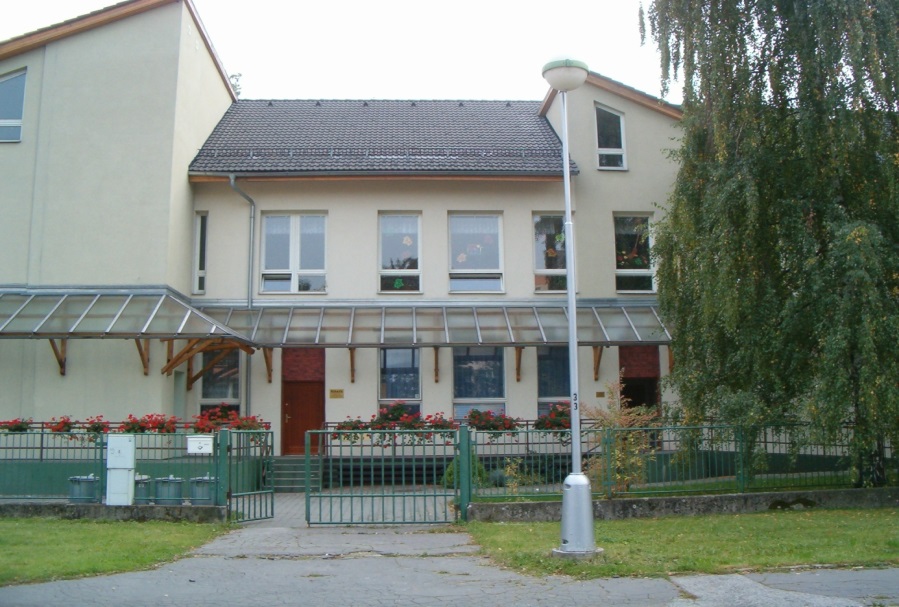 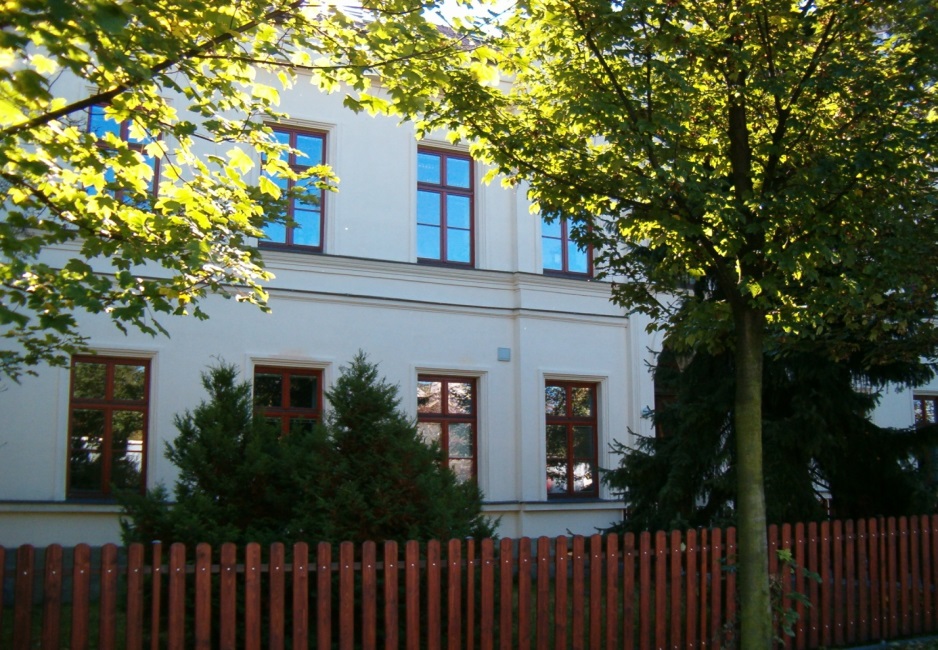 VÝROČNÍ ZPRÁVA ZA ROK 2016Frýdek-Místek  30.03.2017                                                  Mgr. Natálie Hamplová                        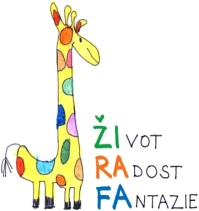 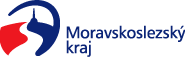 ObsahÚvodVyhodnocení plnění úkolů, pro které byla příspěvková organizace zřízenaÚvodVyužití kapacity zařízeníPersonální zajištění sociálních služebVzdělávání zaměstnancůSpolupráce s ostatními organizacemi, finanční příspěvky a daryKulturně společenská činnost příspěvkové organizaceVyhodnocení ukazatelů stanovených příspěvkové organizaci za rok 2016Vyhodnocení hospodaření organizace za rok 2016Plnění opatření z minulé zprávy a návrh opatření ke zkvalitnění činnosti organizaceTabulková část včetně finančních výkazůStručné zhodnocení výsledků kontrol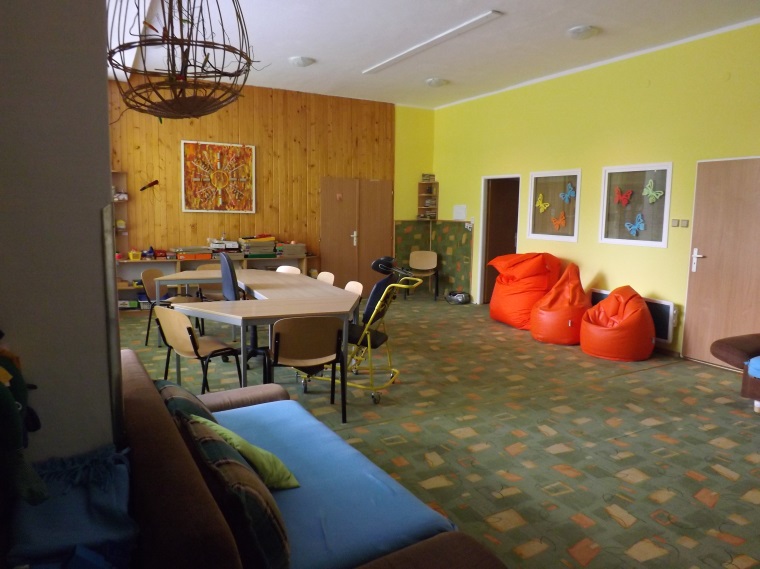 Obrázek 1 - Služba denního stacionáře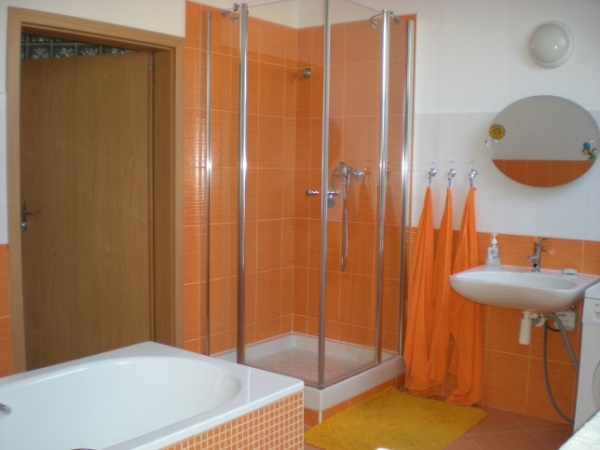 Obrázek 2 - Odlehčovací služba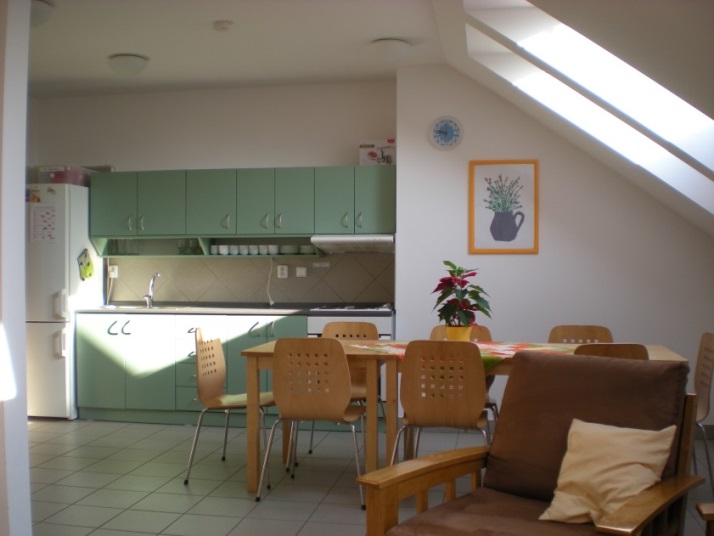 Obrázek 3 - Služba chráněného bydleníVyhodnocení plnění úkolů, pro které byla příspěvková organizace zřízenaÚvod   Předkládáme Vám zprávu o činnosti příspěvkové organizace Žirafa-Integrované centrum Frýdek-Místek za rok 2016. Posláním organizace je poskytovat kvalitní sociální péči osobám s mentálním postižením, jejichž situace vyžaduje pravidelnou pomoc jiné fyzické osoby. Poskytujeme služby sociální péče dle zákona č. 108/2006 Sb. o sociálních službách, konkrétně služby denního stacionáře od 1.1.1993 a dvě pobytové služby od  1.4.2010 chráněné bydlení a odlehčovací službu. Služba denního stacionáře nabízí klientům širokou paletu činností odpovídající různorodostí potřeb osob se speciálními potřebami. Služby jsou vnitřně rozděleny do tří oddělení: zvýšené péče s kapacitou 9 uživatelů, denního pobytu určeného 18 uživatelům a dílen s maximálním počtem 33 klientů. Každé oddělení denního stacionáře nabízí uživatelům právě jejich cestu v procesu učení, poznávání a orientaci ve světě.  Naším cílem je vzbudit v uživateli chtění, motivovat ho k účasti na vlastním rozvoji osobnosti, seberealizaci, přiblížení se osobnímu cíli. Cílová skupina denního stacionáře jsou děti a dospělí s mentálním postižením ve věku od 3 do 64 let. Odlehčovací služba si klade za cíl pomoci osobám v péči o osobu blízkou, s okamžitou kapacitou 2 míst. Naším cílem je nabídnout opatrovníkům a členům rodiny pomoc.  Aby si mohli vyřídit potřebné, odpočinout si, či v případě nemoci, měli jistotu, že se o jejich blízké někdo postará a pomůže jim v tíživé situaci. Po tuto dobu poskytujeme uživatelům pomoc a podporu v podmínkách odlehčovací služby, kde se snažíme uživatelům co nejvíce přiblížit tak, aby se u nás cítili v bezpečí a měli pocit jistoty. Cílová skupina odlehčovací služby jsou děti a dospělí s mentálním postižením ve věku od 3 do 64 let. O odlehčovací službu je v posledním roce velký zájem, zvláště ze strany rodičů, jejichž děti docházejí na oddělení zvýšené péče. Služba chráněného bydlení podporuje 8 uživatelů v rozvoji dovedností a především soběstačnosti, aby se dokázali o sebe sami postarat (vyprali si, uvařili, uklidili, došli do zaměstnání, pobavili se), ale také aby zvládli různé zátěžové situace v běžném životě. Pracovníci poskytují klientům vhodnou pomoc při prosazování svých práv a zájmů, navazování sociálních vazeb. Cílem služby je podpořit klienta natolik, aby mohl časem bydlet samostatně. Cílová skupina poskytované služby jsou osoby s mentálním postižením ve věku od 19 do 64 let. Využití kapacity zařízeníVyužívání služby denního stacionáře v roce 2016Stav uživatelů sociální služby denního stacionáře dosáhl k 31. 12. 2016 počtu 73 uživatelů, okamžitá kapacita je stanovena na 60 uživatelů. Během roku 2016 přestali služby využívat 2 uživatelé a 4 noví přišli. Využívání odlehčovací služby v roce 2016  V roce 2016 využilo tuto sociální službu celkem 23 klientů. Nejvyšší počet klientů je z oddělení zvýšené péče, kdy je patrné, že péče o uživatele s vyššími stupni závislosti je náročná a opatrovníci nebo rodiče tak rádi využijí možnosti odlehčovací služby. Naše odlehčovací služba má bohužel slabinu, spočívá v omezené kapacitě 2 lůžek, které jsou umístěny v jednom pokoji. To je určitý limit, z kterého jsme nuceni v případě přijímání klienta na odlehčovací službu vycházet. Bohužel současné úplné využití prostor nám neumožňuje tato dvě lůžka rozdělit do dvou pokojů.   Dle pohlaví se jednalo o :  11 žen    (z toho 1 do 18 let)   12 mužů (z toho 1 do 18 let)  Dle stupně závislosti:   13 uživatelů - IV. stupeň (2 do 18 let)    8 uživatelů - III. stupeň    2 uživatelé -  II. stupeň    Nejvíc uživatelů bylo z Frýdku-Místku (celkem 8), z Frýdlantu nad Ostravicí (celkem 3), z Ostravy a Palkovic po dvou a po jednom byli z okolních obcí Staré Město, Dobrá, Staříč, Nošovice, Paskov, Hukvaldy, Šenov, Vratimov.  Celkem mělo k 31.12.2016 uzavřenou smlouvu o poskytování sociální služby Odlehčovací služby 27 klientů. Využívání odlehčovací služby v jednotlivých měsících je znázorněno v tabulce a následně v grafu. Využívání služby chráněného bydlení v roce 2016   Služba chráněného bydlení má kapacitu 8 lůžek a všechna místa jsou obsazená. Službu využívají 3 muži a 5 žen.  Během roku 2016 nikdo z klientů nenastoupil, rovněž nikdo neukončil využívání této služby. Personální zajištění sociálních služeb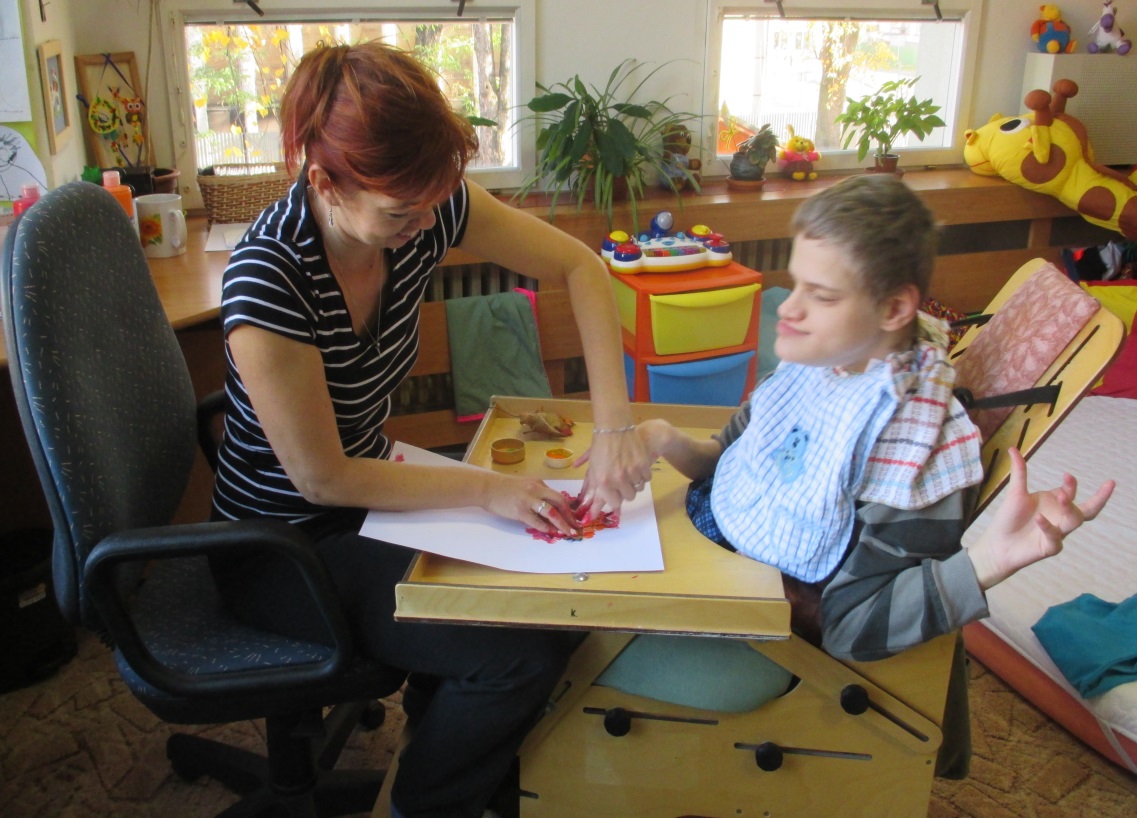 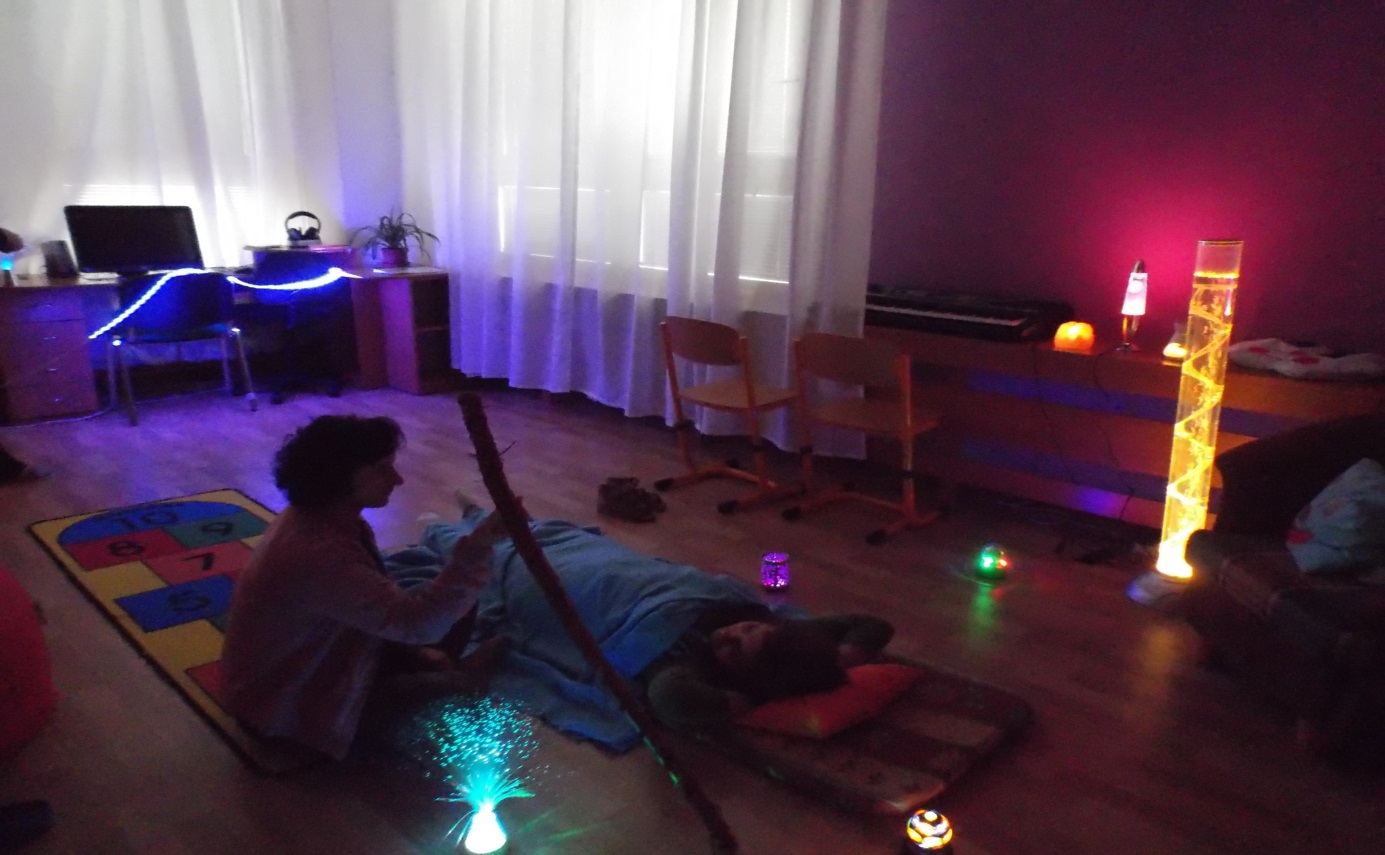 Obrázek 4 – Odborná práce našich pracovníkůVzdělávání zaměstnancůZaměstnanci se dle zákona o sociálních službách nadále vzdělávali v odborných seminářích a školeních. V minulém roce jsme se zaměřili zejména na etiku práce v pomáhajících profesích a komunikaci s konfliktním klientem tak, aby byly vždy dodrženy práva klientů a zároveň,  jsme uměli řešit i konfliktní situace s pochopením a přijetím. Další školení byla zaměřena na specifika jednotlivých služeb a cílové skupiny oddělení. Spolupráce s ostatními organizacemi, finanční příspěvky a daryNaše organizace spolupracuje s řadou organizací ve městě, které poskytují zpravidla návazné služby stejné skupině uživatelů s mentálním postižením. Jsou to také střední školy, kde se vzdělávají studenti se zaměřením na sociální práci a práci v sociálních službách. Organizace volnočasové, policie, knihovny apod. Můžeme s nadsázkou říci, že se setkáváme se všemi organizacemi města Frýdku Místku, které se starají o naše občany. Vždy se snažíme, aby vzájemná spolupráce obohatila obě strany a přinesla radost, užitek i krásu!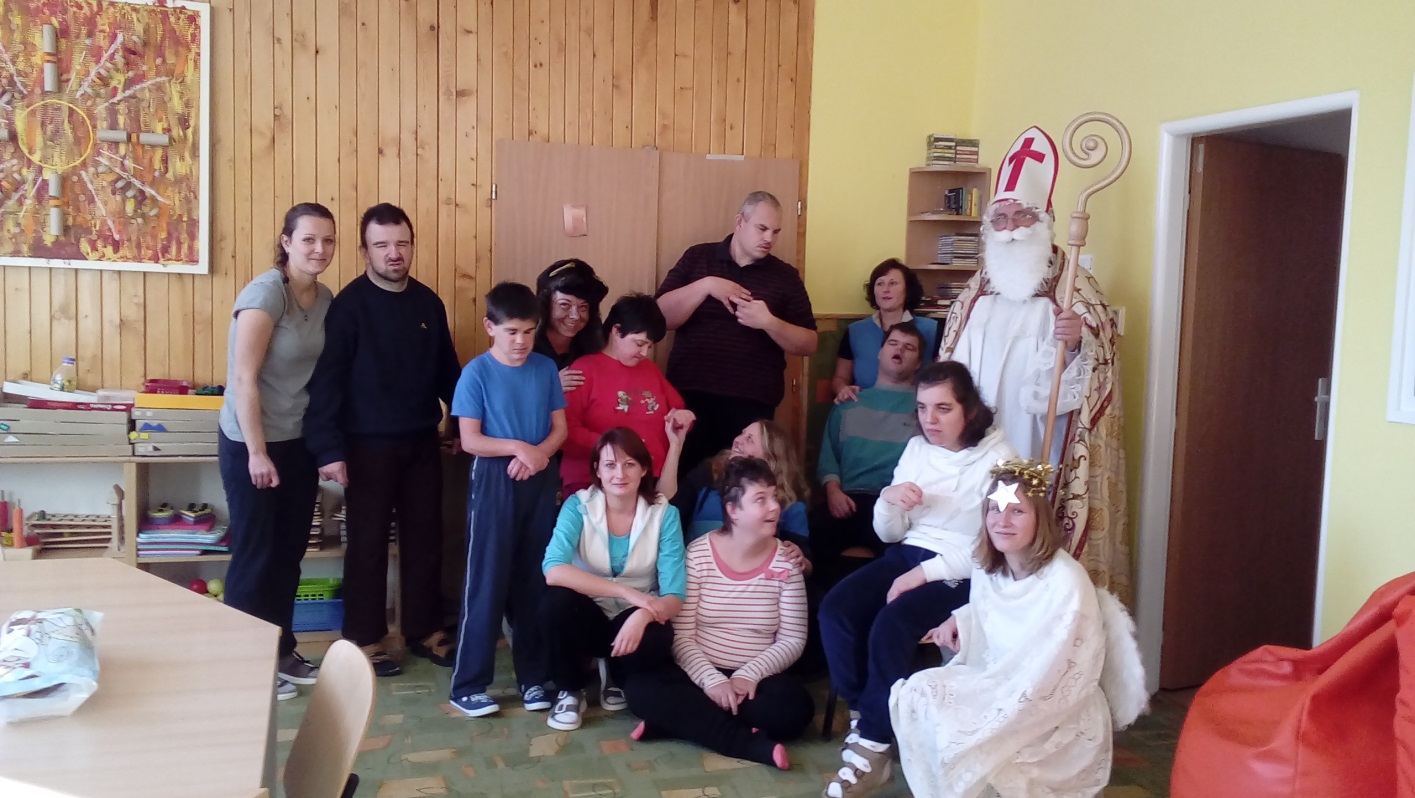 Obrázek 5 – Mikuláš na oddělení OZP z Dobrovolnického centra Frýdek-Místek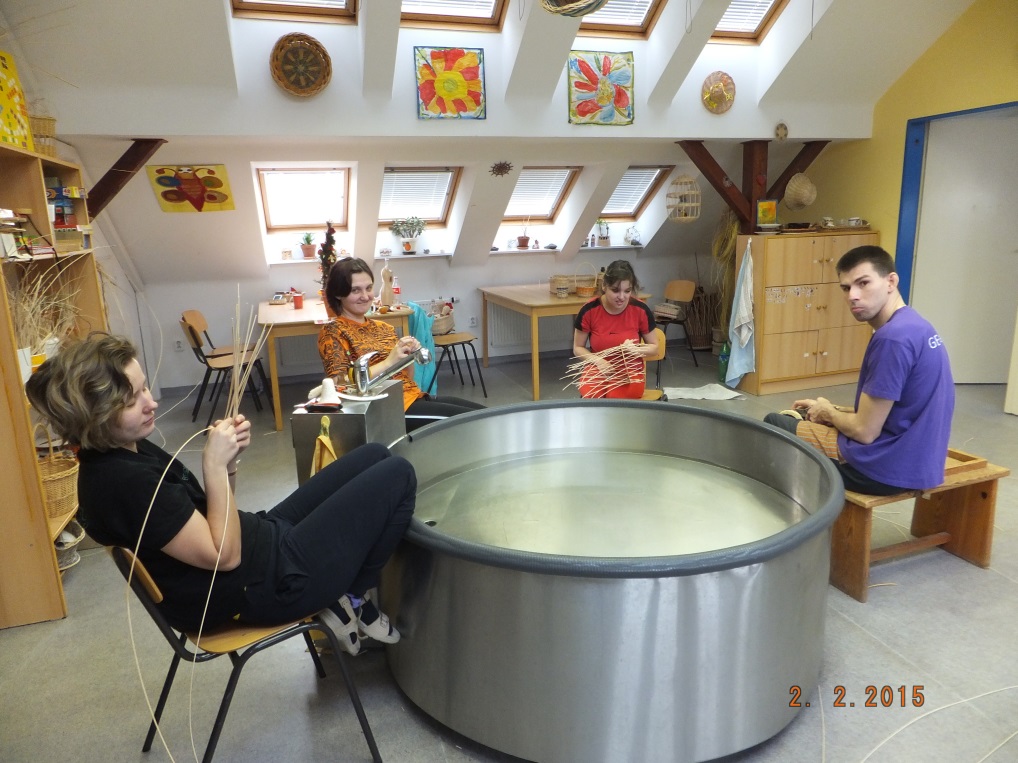 Obrázek 6 – KošíkářiKulturně společenská činnost příspěvkové organizaceSlužba denního stacionáře    Sociálně terapeutické činnosti oddělení zvýšené péče v roce 2016Během poskytování naší sociální služby v roce 2016 jsme plánovali také činnosti, které podpořily uživatele v sociálním začlenění a zároveň je podpořili v individuálním rozvoji. Na oddělení pravidelně jednou za měsíc probíhala canisterapie, pravidelně jsme navštěvovali kulturní a společenské akce (kino, výlety, vycházky po městě, divadelní představení…).  Velkou výhodou pro naše imobilní uživatele byla možnost využívat služební auto. Díky této možnosti jsme mohli poskytnout naším uživatelům nové zážitky a zkušenosti.   V roce 2016 jsme se například zapojili do těchto kulturních a společenských aktivit:návštěva kulturních a společenských akcí pořádané městem Frýdek-Místek (kina, výstavy)návštěva dne otevřených dveří (Podané ruce)setkání s dobrovolnými hasiči (Pržno)účast na hokejové exhibicidivadlo loutek v Ostravěexkurze k hasičům F-Mvýlet do ZOO, výlet do Dinoparku Ostravavýlet Skalický dvůr (jízdárna a aktivity s koněm)společná setkávání s uživateli jiných oddělení…V roce 2016 se naši uživatelé zúčastnili mezinárodní výtvarné soutěže lidí s PAS „Pohled do jiného a přece stejného světa“. Uživatelka M. K. dokonce získala ocenění.   Sociálně terapeutické činnosti oddělení denního pobytu v roce 2016Snažíme se všechny uživatele oddělení denního pobytu podle jejich možností co nejvíce zapojit do běžného života a začleňovat je do společnosti. Naše zařízení navštívili rodinní příslušníci, navštívili jsme některé klienty u nich doma, pravidelně pořádáme oslavy narozenin klientů. Vždy se snažíme vyjádřit uživateli, že je pro ostatní důležitý. Významné narozeniny v roce 2016 měli 3 uživatelé. Navštívili jsme kino – představení pro dospělé i „Bijásek“, uspořádali jsme výlety (Kozlovice, exkurze ke koním na Skalický Dvůr, výlet na Hukvaldy, vycházka pod Štandl, smažení „vaječiny“, návštěva kouzelnice, karneval, velikonoční pečení, setkání s lidmi z klubu maminek „Broučci“, návštěva knihovny, výlety a vycházky do okolí, setkávání s veřejností a s vrstevníky uživatelů). Uspořádali jsme výlet s exkurzí do historického Bartošovického mlýna a navštívili jsme zámek v Bartošovicích a přilehlý park. Do společenského života ve městě se nám podařilo zapojit 4 uživatele s většími problémy v komunikaci, zvládli návštěvu kina. O vnitřním dění na odděleních informujeme pravidelně rodiče a fotodokumentaci umísťujeme na nástěnku a na internetové stránky.   Sociálně terapeutické činnosti oddělení dílen v roce 2016Uživatelé navštěvují zpravidla jednu dílnu, kde vytváří za pomoci a podpory pracovníka kreativní výrobky. Každý uživatel se časem stává „mistrem“ v několika dovednostech, máme u nás specialisty na pletení košíků, mistry malíře, tkalce nádherných téměř létajících koberců, mistry tesaře i švadleny a pletařky. Každý něco dovede.   Oddělení dílen nabízí uživatelům na výběr tyto dílny:Dílna textilní - tkalcovská – zpracování různých druhů materiálů pro výrobu na tkalcovských stavech. Technika není náročná a práci zvládají uživatelé dobře. Jsou využívány i barevné kombinační schopnosti uživatelů a jejich kreativitu vždy podporujeme.Dílna stolařská – zde se kromě různých technik stolařské a truhlářské výroby zaměřuje činnost na řezbářství. To bylo součástí výukového programu, který vedl zkušený sochař a řezbář (2013). Dosud se technika řezbářství zachovala a uživatelé ji rádi využívají. Dílna vlastní složité nástroje a pomůcky a vybavení bylo i předmětem realizace projektu „Nákup elektrické lupínkové pily“ z fondu Evraz v roce 2012.Dílna keramická – zpracování keramických hmot je hlavní součástí a náplní uvedené dílny. Dílna se také zabývá kreativním malováním uživatelů a v roce 2014 se zúčastnila výstavby v městském kulturním zařízení.Dílna košíkářská – zde se uživatelé pracovním činnostech zaměřeným na zpracování pedigu. Z materiálu vyrábějí výrobky pro běžné užití – košíky, tácky, opletené láhve apod.Dílna kreativní – široké zaměření technik na zpracování různých druhů materiálu – mýdlo, fimo-hmoty, drátků a perliček nebo provádění techniky decoupagé. Všechny činnosti jsou podporovány úsilím pracovníka dílny a jeho snahou o zdokonalení se ve výrobě a zlepšení manuálních schopností a motoriky uživatele.Dílna svící – zaměření dílny je výrazné zejména při zpracování vosku a výrobě svíček a v poslední době se dílna věnuje „pletení z papíru“ a dalším kreativním technikám.Dílna ručních prací – v naší prostorově nejmenší dílně se uživatelé věnují činnostem, které zaměstnanci vedou ke kreativní tvorbě při šití, vyšívání nebo pletení.   Součástí činností vytvořených pro uživatele jsou zájmové kroužky.   Zájmové kroužky, které uživatelé navštěvují:   Kroužek stolních a společenských her – zájem uživatelů se nesoustředí jen na tyto hry, ale    zahrnuje také organizovanou zábavnou a zájmovou činnost, zejména v době letních měsíců – pořádání soutěží se zaměřením na zručnost, tělesnou a pohybovou aktivitu apod.   Kroužek sportovní – hlavní náplní je aktivita „bowling“ – uživatelé se také účastní turnaje, který    pořádá organizace, věnující se znevýhodněné skupině uživatelů.   Kroužek relaxační – odpočinkový a relaxační program tohoto zájmového kroužku zahrnuje také aktivní účast zájemců na Olympiádě pro handicapované, konané pod záštitou zřizovatele organizace. Další aktivitou je pravidelná návštěva bazénu.   Kroužek výtvarný – činnost zaměřena zejména na rozvoj malování. Uživatelé sami přispívají k výzdobě oddělení a výrobky jsou také přihlašovány do soutěží (r. 2013) a předpokladem je vlastní vernisáž  a výstavy.   Aktivity oddělení budou směřovat k rozšíření nabídky činností pro uživatele. Zejména se jedná o kurzy jógy, muzikoterapie nebo canisterapie, plánujeme vznik turistického kroužku.    Každoročně je pro uživatele na oddělení dílen připravován rozmanitý letní program. Kdo z nás se například může pochlubit, že měl možnost se v krátké době seznámit s pilným životem včel, vidět a projít se kolem starověkých dřevěných hradeb, vystoupat lanovkou nad probíhajícím tréninkem juniorských skokanů na lyžích, pomáhat při výlovu 65cm dlouhého kapra nebo si jen zaplavat a lenošit na sluníčku.   Jsou to jen střípky krásných zážitků letošního léta 2016, protože k nim určitě patří mnoho výletů do přírody a okolí našeho města i dalších aktivit. Každoročně probíhají v průběhu léta „minikurzíky“ nových činností a vždy se z některých v zimě vyvine nová aktivizační činnost. Několik takových zkušeností máme i z minulých let. „Mýdla v kožichu“ se i letos stala hitem a spousta jich už dělá radost novým majitelům. Služba chráněné bydlení   Usilujeme o to, aby naše služba přinesla konkrétním uživatelům výsledky, aby získané dovednosti a schopnosti, které potřebují pro samostatný život, dokázali uplatnit v běžném životě. Přesto se nám nepodařilo žádného uživatele podpořit v přechodu z chráněného bydlení do podporovaného bydlení. Na cíli přechod do podporovaného bydlení budeme i nadále s uživateli a jejich opatrovníky, rodiči spolupracovat.   Během poskytování naší sociální služby v roce 2016 jsme plánovali také činnosti, které podpořily uživatele v sociálním začlenění a zároveň je podpořili v individuálním rozvoji.   Zahájili jsme spolupráci s organizací ADRA, při které hledáme dobrovolníky, kteří napomohou ke zkvalitnění naší sociální služby.   Sociálně terapeutické činnosti v roce 2016   V rámci sociálně terapeutických činností, které napomáhají rozvíjet nebo udržet osobní a sociální schopnosti a dovedností uživatelů, navštěvujeme různé kulturní a společenské akce.   Na oddělení probíhají jednou nebo vícekrát v měsíci s uživateli společná praktická cvičení, tematické programy. Tematické programy učí a napomáhají uživatelům zvládat zátěžové nebo nové situace, pomáhají uživatelům získat informace, které mohou uživatele podpořit k pozitivním změnám v jeho životě.   V roce 2016 probíhali tematické programy například na témata:rizika na sociálních sítíchco dělat, když bude hořetjak spolupracovat při společném vařenípraktické využití veřejných služebco je šikanajak se správně obléknout – v zimním období  V roce 2016 jsme se například zapojili do těchto kulturních a společenských aktivit:návštěva kulturních a společenských akcí pořádané městem Frýdek-Místekknihovna a kulturní akce v knihovněbeseda Prevence a bezpečnost kriminalityexkurze městské policie spojená s besedou o bezpečnostivánoční trhy v Ostravěspolečná setkávání se s rodinnými příslušníky při různých příležitostech   V roce 2016 měla uživatelka O. P. možnost se podělit o své úspěchy díky rozhovoru do Frýdecko-Místeckého Deníku.   Jedna ze zásad naši služby je podporovat uživatele v nezávislosti na službě. O to usilujeme tak, že naše uživatele podporujeme ve využívání dostupných veřejných služeb. Pokud je potřeba pomůžeme veřejné služby zprostředkovat, ale nenahrazujeme je.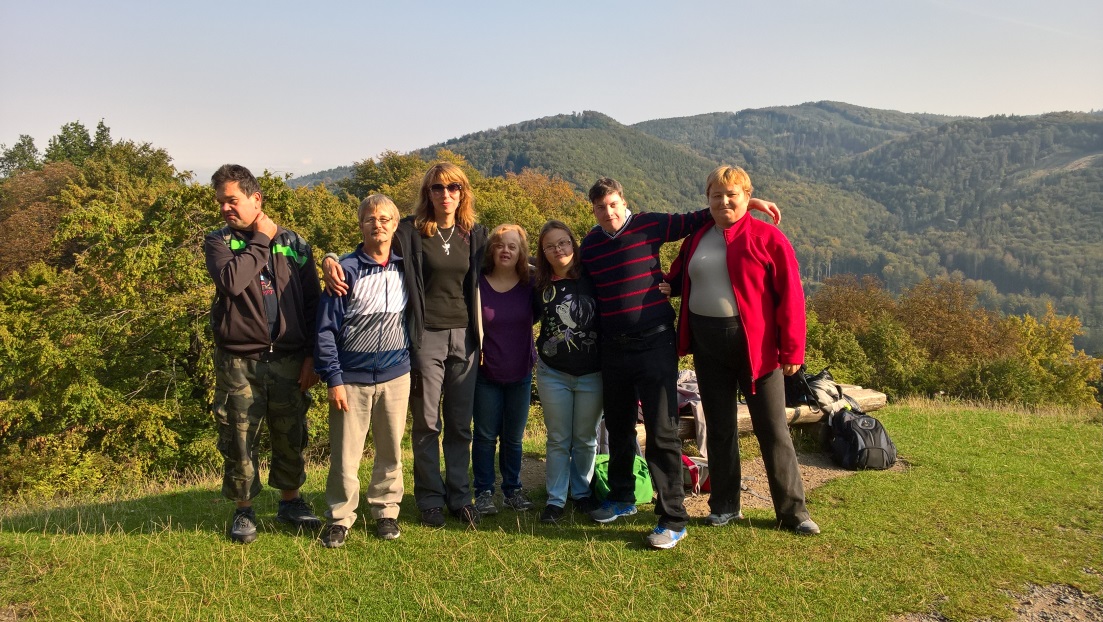                            Obrázek 7- Výlet na HukvaldyII. Vyhodnocení ukazatelů stanovených příspěvkové organizaci za rok 2016            Neinvestiční a investiční příspěvek v Kč   Usměrňování prostředků na platy v %Průměrný přepočtený počet zaměstnanců                                               4.           Odpisový plán v Kč  III.    Vyhodnocení hospodaření organizace za rok 2016 1.          Výsledek hospodaření, náklady a výnosy     2.          Čerpání účelových dotací        Dotace poskytnutá z Moravskoslezského kraje na základě „Smlouvy o poskytnutí dotace z rozpočtu Moravskoslezského kraje č. 01432/2016/soc.“.  3.          Rozbor mzdových prostředků financovaných z rozpočtu města Peněžní fondy a jejich krytí                       viz příloha č. 3    Struktura majetku a zdrojů               viz příloha č. 4Návrh na rozdělení výsledku hospodaření    7.        Péče o svěřený majetek, investiční činnost, údržba a opravy, majetek, informace o pojištění svěřeného majetku a o případných pojistných událostech              Provedené opravy a údržba       pojištění svěřeného majetku         Svěřený majetek je pojištěný zřizovatelem.         pojistná událost         Pojistná plnění v roce 2016 nebyla.             8.        Pohledávky, informace o provedení a výsledcích inventarizace majetku a závazků           Pohledávky a závazky se týkají pouze období prosince 2016, nedobytné pohledávky nemáme.       Inventarizace majetku byla  provedena  k  31. 12. 2016,  fyzický stav  souhlasil  se  stavem účetním,           inventarizační  rozdíly  nebyly  žádné  zjištěny, veškeré  doklady  dle  pokynu  byly  dne 04.01.2017 předány na OSOM  Magistrátu města Frýdku-Místku.    9.         Vyhodnocení doplňkové činnosti        Organizace doplňkovou činnost neprovozuje.IV.  Plnění opatření z minulé zprávy a návrh opatření ke zkvalitnění  činnosti   organizaceNávrh opatření ke zkvalitnění činnosti organizace za rok 2016Dbát na spokojenost uživatelů a jejich blízkých s poskytovanými sociálními službami. Prezentace organizace. Plnění: V letošním roce byly zprovozněny nové webové stránky organizace www.zirafafm.cz.  Zpětná vazba klientů, rodičů, ale především nových zájemců o službu je velmi pozitivní. Také se nám hlásí víc zájemců o zaměstnání. Nadále propracovávat standardy kvality. Vycházet z potřeb a schopností uživatelů. Nadále vytvářet vhodné a podnětné prostředí pro uživatele zabezpečené odbornou a materiální péčí.Plnění: Probíhá revize standardů sociálních služeb. Vzdělávání zaměstnanců. Plnění: Vzdělávání zaměstnanců proběhlo dle zákona o sociálních službách i s ohledem na konkrétní potřeby jednotlivých oddělení denního stacionáře a dalších poskytovaných služeb. Oprava topení v budově na ulici Janáčkova 310. Plnění: Oprava topení na budově oddělení dílen na ulici Janáčkova proběhla částečně. V následujícím roce bude topení opraveno v dalších místnostech.Úprava zahrady (vykácení poškozených stromů, úprava plochy).Plnění: Vykácení poškozených stromů proběhlo vzhledem k organizačním možnostem spolupracující organizace na začátku roku 2017. V úpravách zahrady stále pokračujeme. Návrh opatření ke zkvalitnění činnosti organizace za rok 2017 (dlouhodobé cíle)V návaznosti na novelu zákona o sociálních službách pokračovat v revizi stávajících standardů kvality poskytovaných služeb organizace, vytvořit scházející metodiky pro jednotnou práci a podporu všech zaměstnanců a pracovníků v přímé péči s klienty. Navázat spolupráci s asociací poskytovatelů sociálních služeb formou odborných kurzů na klíč.Navázat spolupráci s organizacemi, které poskytují stejné sociální služby naší cílové skupině klientů formou odborných stáží v rámci dalšího vzdělávání PSS. Obohatit práci PSS o důležité zkušenosti, osvědčené metody práce, navázat přátelství a družbu s ostatními organizacemi formou výměnných programů. Nadále pokračovat ve zvelebování zahrady na obou budovách, tak aby byla maximálně využívaná našimi uživateli.Podat žádost o opravu příjezdové komunikace a parkoviště u budovy dílen na ulici Janáčkova, tak aby byl uživatelům a pečujícím zajištěn bezpečný a důstojný příjezd k organizaci.  Prohloubit spolupráci s Dobrovolnickým centrem ADRA ve Frýdku- Místku, vytvořit podmínky pro větší možnost zapojení dobrovolníků v naší organizaci.  Krátkodobé cíle podporující integraci, socializaci a rozvoj osobností uživatelů pro rok 2017 Zorganizujeme alespoň jednu zajímavou akci (zajímavou přednášku, grilování, večírek), na kterou pozveme nejen uživatelé, ale i rodiče klientů. Podnikneme společně s uživateli nejméně jednu poznávací akci či výlet za účelem získání nových poznatků a rozšíření obzorů.Zorganizujeme pro uživatele nejméně jednu zábavnou a zároveň edukační akci na zahradě organizace.Podíváme se společně s uživateli nejméně jednou na výstavu či akci, která bude pořádána na území města Frýdek-Místek.Pozveme kosmetičku, kadeřnici nebo vizážistku, která poradí našim uživatelům, jak o sebe pečovat a být krásný.Zorganizujeme vernisáž děl uživatelů z denního stacionáře.V.   Tabulková část včetně finančních výkazůVI. Stručné zhodnocení výsledků kontrolKontrola plateb pojistného na veřejné zdravotní pojištění a dodržování ostatních povinností plátce pojistného provedena dne 04.01.2016 pracovnicí Všeobecné zdravotní pojišťovny České republiky. Ke dni kontroly nebyly zjištěny splatné závazky vůči VZP ČR ani jiné evidenční nedostatky.  Celková kontrola hospodaření za rok 2015 a zhodnocení účinnosti vnitřního kontrolního systému organizace, provedena dne 15.-18.03.2016 kontrolní skupinou zřizovatele města Frýdku-Místku.   Zpracovala: Mgr. Natálie Hamplová                          ředitelka  Oddělení denního stacionářePočet uživatelůOddělení zvýšené péče11 Denní pobyt23Dílny39Uživatelé podle pohlavíPočet uživatelůMuži32Ženy41Míra poskytnuté pomociPočet uživatelů0 = poskytnutí místa a prostoru2        1 = poskytnutí podpory8  2 = poskytnutí částečné pomoci11  3 = poskytnutí převážné pomoci31        4 = poskytnutí úplné pomoci21MěsícPočet uživatelů, kteří v daném měsíci OS využívaliObsazené dnyVyužití v %Leden94572,58Únor94068,96Březen93759,67Duben104168,33Květen104064,51Červen94066,66Červenec74877,41Srpen94369,35Září114778,33Říjen165791,93Listopad93965,00Prosinec93658,06Míra poskytnuté pomociPočet uživatelů0 = poskytnutí místa a prostoru11 = poskytnutí podpory22 = poskytnutí částečné pomoci13 = poskytnutí převážné pomoci44 = poskytnutí úplné pomoci0Organizační struktura k 01.01.2017 za celou organizaciOrganizační struktura k 01.01.2017 za celou organizaciOrganizační struktura k 01.01.2017 za celou organizaciOrganizační struktura k 01.01.2017 za celou organizaciOrganizační struktura k 01.01.2017 za celou organizaciOrganizační struktura k 01.01.2017 za celou organizaciOrganizační struktura k 01.01.2017 za celou organizaciOrganizační struktura k 01.01.2017 za celou organizaciOrganizační struktura k 01.01.2017 za celou organizaciOrganizační struktura k 01.01.2017 za celou organizaciOrganizační struktura k 01.01.2017 za celou organizaciOrganizační struktura k 01.01.2017 za celou organizaciOrganizační struktura k 01.01.2017 za celou organizaciOrganizační struktura k 01.01.2017 za celou organizaciOrganizační struktura k 01.01.2017 za celou organizaciOrganizační struktura k 01.01.2017 za celou organizaciOrganizační struktura k 01.01.2017 za celou organizaciOrganizační struktura k 01.01.2017 za celou organizaciOrganizační struktura k 01.01.2017 za celou organizaciOrganizační struktura k 01.01.2017 za celou organizaciOrganizační struktura k 01.01.2017 za celou organizaciOrganizační struktura k 01.01.2017 za celou organizaciOrganizační struktura k 01.01.2017 za celou organizaciOrganizační struktura k 01.01.2017 za celou organizaci                                                                                                              SP                                                                                                                    SP                                                                                                                    SP                                                                                                                    SP                                                                                                                    SP                                                                                                                    SP                                                                                                                    SP                                                                                                                    SP                                                                                                                    SP                                                                                                                    SP                                                                                                                    SP                                                                                                                    SP                                                                                                                    SP                                                                                                                    SP                                                                                                                    SP                                                                                                                    SP                                                                                                                    SP                                                                                                                    SP                                                                                                                    SP                                                                                                                    SP                                                                                                                    SP                                                                                                                    SP                                                                                                                    SP                                                                                                                    SP                                                                                                               ředitelka                                                                                                         ředitelka                                                                                                         ředitelka                                                                                                         ředitelka                                                                                                         ředitelka                                                                                                         ředitelka                                                                                                         ředitelka                                                                                                         ředitelka                                                                                                         ředitelka                                                                                                         ředitelka                                                                                                         ředitelka                                                                                                         ředitelka                                                                                                         ředitelka                                                                                                         ředitelka                                                                                                         ředitelka                                                                                                         ředitelka                                                                                                         ředitelka                                                                                                         ředitelka                                                                                                         ředitelka                                                                                                         ředitelka                                                                                                         ředitelka                                                                                                         ředitelka                                                                                                         ředitelka                                                                                                         ředitelkaúvazek úvazek 1 1 SP referent majetkovéSP referent majetkovéSP referent majetkovéSP   ekonomSP   ekonomSP   sociálníSP   sociálníSP   sociálníSP   sociálnísprávysprávysprávypracovnicepracovnicepracovnicepracovnice                  úvazek 1                  úvazek 1                  úvazek 1        úvazek 1        úvazek 1    úvazek 1    úvazek 1    úvazek 1    úvazek 1sociální služba Denní stacionářesociální služba Denní stacionářesociální služba Denní stacionářesociální služba Denní stacionářesociální služba Denní stacionářesociální služba Denní stacionářesociální služba Denní stacionářesociální služba Denní stacionářesociální služba Denní stacionářesociální služba Denní stacionářeChráněné bydleníChráněné bydleníChráněné bydleníOdlehčovací službyOdlehčovací službyOdlehčovací službyOdlehčovací službyvedoucí vedoucí vedoucí vedoucí vedoucí vedoucí vedoucí vedoucí vedoucí vedoucí vedoucí vedoucí vedoucí vedoucí vedoucí oddělení OZPoddělení OZPoddělení Doddělení Doddělení DPoddělení DPoddělení DPoddělení DPoddělení CHBoddělení CHBoddělení CHBoddělení OSoddělení OSoddělení OSoddělení OSúvazek 1úvazek 1úvazek 1úvazek 1úvazek 1úvazek 1úvazek 1úvazek 1úvazek 0,25úvazek 0,25úvazek 0,25úvazek 075úvazek 075úvazek 075úvazek 075PSSPSSPSSPSSPSSPSSPSSPSSúvazek 1úvazek 1úvazek 1úvazek 1úvazek 1úvazek 1úvazek 1úvazek 1úvazek 0,75úvazek 0,75úvazek 0,75úvazek 0,25úvazek 0,25úvazek 0,25úvazek 0,25PSSPSSPSSPSSPSSPSSPSSPSSúvazek 1úvazek 1úvazek 1úvazek 1úvazek 1úvazek 1úvazek 1úvazek 1úvazek 0,25úvazek 0,25úvazek 0,25úvazek 0,75 úvazek 0,75 úvazek 0,75 úvazek 0,75 ergoterapeutergoterapeutPSSPSSPSSPSSPSSPSSPSSúvazek 1úvazek 1úvazek 1úvazek 1úvazek 0,75úvazek 0,75úvazek 0,75úvazek 0,75úvazek 0,25úvazek 0,25úvazek 0,25úvazek 0,75úvazek 0,75úvazek 0,75úvazek 0,75PSSPSSPSSPSSPSSPSSPSSPSSúvazek 0,5úvazek 0,5úvazek 1úvazek 1úvazek 1úvazek 1úvazek 1úvazek 1úvazek 0,25úvazek 0,25úvazek 0,25úvazek 0,75 úvazek 0,75 úvazek 0,75 úvazek 0,75 PSSPSSPSSPSSPSSPSSPSSúvazek 1úvazek 1úvazek 1úvazek 1úvazek 1úvazek 1úvazek 0,75úvazek 0,75úvazek 0,75úvazek 0,25úvazek 0,25úvazek 0,25úvazek 0,25PSSPSSPSSPSSPSSúvazek 1úvazek 1úvazek 0,75úvazek 0,75úvazek 0,75úvazek 0,25úvazek 0,25úvazek 0,25úvazek 0,25PSSPSSPSSPSSPSSúvazek 0,75úvazek 0,75úvazek 0,75úvazek 0,75úvazek 0,75úvazek 0,25úvazek 0,25úvazek 0,25úvazek 0,25PSSPSSúvazek 0,25úvazek 0,25DS                  18                            SP            4                         CHB             4                           OS               4DS                  18                            SP            4                         CHB             4                           OS               4DS                  18                            SP            4                         CHB             4                           OS               4DS                  18                            SP            4                         CHB             4                           OS               4DS                  18                            SP            4                         CHB             4                           OS               4DS                  18                            SP            4                         CHB             4                           OS               4DS                  18                            SP            4                         CHB             4                           OS               4DS                  18                            SP            4                         CHB             4                           OS               4DS                  18                            SP            4                         CHB             4                           OS               4DS                  18                            SP            4                         CHB             4                           OS               4DS                  18                            SP            4                         CHB             4                           OS               4DS                  18                            SP            4                         CHB             4                           OS               4DS                  18                            SP            4                         CHB             4                           OS               4DS                  18                            SP            4                         CHB             4                           OS               4DS                  18                            SP            4                         CHB             4                           OS               4DS                  18                            SP            4                         CHB             4                           OS               4úvazky celkem za organizaci                                                                                                                                                      30úvazky celkem za organizaci                                                                                                                                                      30úvazky celkem za organizaci                                                                                                                                                      30úvazky celkem za organizaci                                                                                                                                                      30úvazky celkem za organizaci                                                                                                                                                      30úvazky celkem za organizaci                                                                                                                                                      30úvazky celkem za organizaci                                                                                                                                                      30úvazky celkem za organizaci                                                                                                                                                      30úvazky celkem za organizaci                                                                                                                                                      30úvazky celkem za organizaci                                                                                                                                                      30úvazky celkem za organizaci                                                                                                                                                      30úvazky celkem za organizaci                                                                                                                                                      30úvazky celkem za organizaci                                                                                                                                                      30úvazky celkem za organizaci                                                                                                                                                      30úvazky celkem za organizaci                                                                                                                                                      30úvazky celkem za organizaci                                                                                                                                                      30úvazky celkem za organizaci                                                                                                                                                      30úvazky celkem za organizaci                                                                                                                                                      30úvazky celkem za organizaci                                                                                                                                                      30úvazky celkem za organizaci                                                                                                                                                      30úvazky celkem za organizaci                                                                                                                                                      30úvazky celkem za organizaci                                                                                                                                                      30úvazky celkem za organizaci                                                                                                                                                      30úvazky celkem za organizaci                                                                                                                                                      30vysvětlivky:      DP    = oddělení denní pobytvysvětlivky:      DP    = oddělení denní pobytvysvětlivky:      DP    = oddělení denní pobytvysvětlivky:      DP    = oddělení denní pobytvysvětlivky:      DP    = oddělení denní pobytvysvětlivky:      DP    = oddělení denní pobytvysvětlivky:      DP    = oddělení denní pobytvysvětlivky:      DP    = oddělení denní pobyt   OZP  = oddělení zvýšené péče   OZP  = oddělení zvýšené péče   OZP  = oddělení zvýšené péče   OZP  = oddělení zvýšené péče   OZP  = oddělení zvýšené péče   OZP  = oddělení zvýšené péče   OZP  = oddělení zvýšené péče   D       = oddělení dílen   D       = oddělení dílen   D       = oddělení dílen   D       = oddělení dílen   SP     = oddělení správy   SP     = oddělení správy   SP     = oddělení správy   SP     = oddělení správy PSS   = pracovník v sociálních službách PSS   = pracovník v sociálních službách PSS   = pracovník v sociálních službách PSS   = pracovník v sociálních službách PSS   = pracovník v sociálních službách PSS   = pracovník v sociálních službách PSS   = pracovník v sociálních službách PSS   = pracovník v sociálních službách PSS   = pracovník v sociálních službáchInvestiční a neinvestiční finančních dary a příspěvky z rozpočtu jiných ÚSC k 31.12.2016Investiční a neinvestiční finančních dary a příspěvky z rozpočtu jiných ÚSC k 31.12.2016Investiční a neinvestiční finančních dary a příspěvky z rozpočtu jiných ÚSC k 31.12.2016Investiční a neinvestiční finančních dary a příspěvky z rozpočtu jiných ÚSC k 31.12.2016Investiční a neinvestiční finančních dary a příspěvky z rozpočtu jiných ÚSC k 31.12.2016Investiční a neinvestiční finančních dary a příspěvky z rozpočtu jiných ÚSC k 31.12.2016Investiční a neinvestiční finančních dary a příspěvky z rozpočtu jiných ÚSC k 31.12.2016Investiční a neinvestiční finančních dary a příspěvky z rozpočtu jiných ÚSC k 31.12.2016Investiční a neinvestiční finančních dary a příspěvky z rozpočtu jiných ÚSC k 31.12.2016Investiční a neinvestiční finančních dary a příspěvky z rozpočtu jiných ÚSC k 31.12.2016Investiční a neinvestiční finančních dary a příspěvky z rozpočtu jiných ÚSC k 31.12.2016Investiční a neinvestiční finančních dary a příspěvky z rozpočtu jiných ÚSC k 31.12.2016Investiční a neinvestiční finančních dary a příspěvky z rozpočtu jiných ÚSC k 31.12.2016Investiční a neinvestiční finančních dary a příspěvky z rozpočtu jiných ÚSC k 31.12.2016Investiční a neinvestiční finančních dary a příspěvky z rozpočtu jiných ÚSC k 31.12.2016datumč.ÚZdárcefinanční darfinanční dar      finanční dar      finanční dar      finanční dar  dotace  dotacepoužitípoužitízbývázbývádatumč.ÚZdárce neúčelový neúčelový neúčelový   účelový   účelový  neinvest.  neinvest.použitípoužitízbývázbývá18.01.2016 1. 18116Obec Těrlicko5 0005 0005 0005 0000002.02.2016 2. 20216Obec Ostravice5 0005 0005 0005 0000017.02.20163.17216Obec Janovice1 5001 5001 5001 5000017.03.20164.17316Obec Sedliště15 00015 00015 00015 0000010.03.20165.10316Klub seniorů Raškovice                    1 500                    1 500                    1 5001 5001 5000029.04.20166.29416Obec Dobrá30 00030 00030 00030 0000006.04.20167.60416Město Paskov10 00010 00010 00010 00000    19.04.20168.19416Městys Suchdol n./O.10 00010 00010 00010 00010 0000013.04.20169.13416Obec Čeladná15 00015 00015 00015 0000020.04.201610.20416Obec Staříč50 00050 00050 00050 0000005.05.201611.50516Město Frýdlant n./ O.42 00042 00042 00042 0000025.05.201612. 25516Město Brušperk 10 000 10 00010 00010 000009.06.201613.90616Obec Nižní Lhoty10 00010 00010 00010 0000014.06.201614.14616Obec Kozlovice    5 000    5 000  5 000  5 000009.06.201615.9616Obec Nošovice         10 000         10 00010 00010 0000001.07.201616.10716Obec Hukvaldy1 0001 000      1 000      1 00000rok 201611 50011 50011 500   87 500   87 500122 000122 000221 000221 0000Věcné dary k 30.6.2016Věcné dary k 30.6.2016Věcné dary k 30.6.2016Věcné dary k 30.6.2016Věcné dary k 30.6.2016Věcné dary k 30.6.2016Věcné dary k 30.6.2016Věcné dary k 30.6.2016Věcné dary k 30.6.2016Věcné dary k 30.6.2016Věcné dary k 30.6.2016Věcné dary k 30.6.2016Věcné dary k 30.6.2016Věcné dary k 30.6.2016Věcné dary k 30.6.2016datumč.ÚZdárce věcný darvěcný darvěcný darvěcný darvěcný darpoužití darupoužití darupoužití darupoužití daruzbývázbývá30.06.20161.21616p.Pavlíková Zuzanahodnota 2 000,00 Kčhodnota 2 000,00 Kčhodnota 2 000,00 Kčhodnota 2 000,00 Kčhodnota 2 000,00 Kčmateriál dílnymateriál dílnymateriál dílnymateriál dílny00zbytky kůží, látek a molitanu rok 20162 0002 0002 0002 0002 0002 0002 0002 0002 0000Za všechny dary a milou spolupráci upřímně děkujeme!Za všechny dary a milou spolupráci upřímně děkujeme!Za všechny dary a milou spolupráci upřímně děkujeme!Za všechny dary a milou spolupráci upřímně děkujeme!Za všechny dary a milou spolupráci upřímně děkujeme!Za všechny dary a milou spolupráci upřímně děkujeme!Za všechny dary a milou spolupráci upřímně děkujeme!Za všechny dary a milou spolupráci upřímně děkujeme!Za všechny dary a milou spolupráci upřímně děkujeme!Za všechny dary a milou spolupráci upřímně děkujeme!Za všechny dary a milou spolupráci upřímně děkujeme!Za všechny dary a milou spolupráci upřímně děkujeme!Za všechny dary a milou spolupráci upřímně děkujeme!Za všechny dary a milou spolupráci upřímně děkujeme!Za všechny dary a milou spolupráci upřímně děkujeme!příspěvek na provoz od zřizovatele7 993 000,00finanční dary obcí a měst87 500,00finanční dary ostatní11 500,00celkem finanční dary99 000,00věcné dary2 000,00 finanční příspěvky z rozpočtu jiných ÚSC122 000,00dotace z Moravskoslezského kraje2 492 000,00celkem neinvestiční příspěvek 10 708 000,00podíl mimotarifních složek17,24 %Pppp      průměrný přepočtený počet zaměstnanců29,21budovy a stavby1 548 301,00movité věci96 305,00celkem odpisy dlouhodobého hmotného majetku1 644 606,00náklady14 660 363,11výnosy včetně dotací 14 660 363,11hospodářský výsledek0,00poskytnutá dotace z Moravskoslezského kraje2 492 000,00čerpání dotace z Moravskoslezského kraje 2 492 000,00mzdové prostředky zaměstnanců         7 023 895,00OON     26 364,00celkem mzdové náklady7 050 259,00průměrný přepočtený počet zaměstnanců29,21příděl do fondu odměn0,00příděl do rezervního fondu 0,00zlepšený hospodářský výsledek činí0,00oprava zastřešení bezbariérového vstupu budova Fibichova – CHB a OS19 924,00zasklení bezbariérového vstupu CHB a OS3 225,00oprava a údržba střešních oken VELUX na oddělení  CHB a OS25 991,00oprava madel polohovacích lůžek4 980,00oprava a diagnostika skylink TV na oddělení CHB a OS1 000,00celkem na oddělení CHB  a OS (chráněného bydlení a odlehčovací služby):55 120,00oprava myčky BOSCH867,00oprava a servis trojkolek 4 423,00oprava PC a notebooku na oddělení DP903,00oprava a čištění žlabů a okapů na budově Fibichova -  oddělení DP3 630,00oprava protékajícího WC300,00oprava zastřešení bezbariérového vstupu budova Fibichova – oddělení DP11 307,00zasklení bezbariérového vstupu DP1 829,00celkem na oddělení DP (denního pobytu):22 356,00oprava dřezové baterie a rohového ventilu2 380,00oprava a výměna skla střešního okna4 011,00výměna 2 ks záložních zdrojů na budově Janáčkova 3102 539,00oprava části rozvodu ÚT na budově Janáčkova84 003,00oprava a výměna baterií a napouštěcího ventilu WC2 320,00malování na oddělení dílen94 991,00výměna, seřízení a oprava čidla kamerového systému na budově Janáčkova1 054,00údržba venkovní kamery na budově Janáčkova673,00oprava šikmé schodišťové sedačky 6 625,00oprava zářivkového svítidla v místnosti oddělení dílen4 622,00celkem na oddělení dílen:203 218,00oprava zastřešení bezbariérového vstupu budova Fibichova - SP11 307,00oprava 10 ks zahradních laviček14 602,00zasklení bezbariérového vstupu - SP1 829,00oprava centrálního kopírovacího stroje 484,00malování, výměna thermatexu na strojní konstrukci – kancelář ředitele3 920,00oprava tiskáren CANON, HP726,00změna vstupních kódů370,00celkem oddělení správy33 238,00oprava sedáku elektronického bidetu - OZP3 162,00oprava a úprava elektroinstalace - OZP11 467,00oprava zastřešení bezbariérového vstupu budova Fibichova - OZP11 307,00zasklení bezbariérového vstupu Fibichova - OZP1 829,00oprava a seřízení citlivosti vstupních kódů - OZP673,00oprava telefonní ústředny na budově Fibichova - OZP484,00celkem na oddělení ZP (zvýšené péče):28 922,00Porevizní oprava výtahu Fibichova459,80Seřízení, oprava a výměna zdroje kamery výtahu na budově Janáčkova2 749,00Celkem ostatní3 208,80celkem opravy a udržování za celou organizaci346 062,80